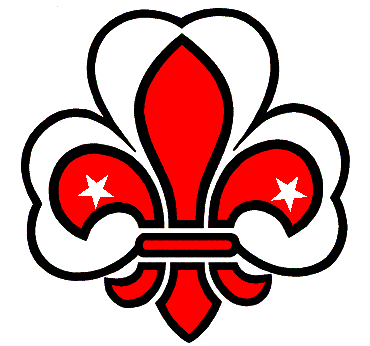 6. Bergen St. Georgs GildeTERMINLISTE 2015GM Dag Eikeseth i 5. Gilde Inviterer de som har anledning til gildemøte 10. mars 2015 kl 1900 i Birkeland Menighetshus. Psykiater Tor Jacob Moe kåserer om temaet: ”Alder ingen hindring”.PS.	Møtene våre starter kl. 1930 dersom ikke annet er avtalt.MånedDatoArrangementStedAnsvarligJanuar20.Gildeting ”Praktiske utfordringer i hverdagen” Tordis NigarThesenStyretFebruar20.20 års jubileum HansaKomité Mars17.Salhus Trikotasjemuseum SalhusAnne- MariApril23.St. Georgsdag 5. GildeMai19.Piknik til KollevågenAskøyKomitéJuni6. -7.Sommertur til EidfjordKomité Juni - Juli26.- 4.Hordaland Krins sin Kretsleir (for å betjene stabsmessen)       EnæsJanSeptember8.Gildenes BilrebusløpÅgeSeptember29.Gildemøte til SvartediketVannbehandlingsanleggStemmeveien41EinarOktober8. – 15.Gildenes Fellestur til Budapest og WienKomitéOktober13.Syng med ossBirkeland Menighetshus5. GildeOktober20.BeboermøteThesenStyretOktober25.Fellowshipdagen6. Gilde KomitéNovember  8.Kultursøndag3. GildeNovember17.Valgmøte ”Santiago de Compostela” v/ Jostein BuanesThesenBjarneDesember  6.Lysmesse i Birkeland kirke5. GildeDesember  8.JulemøteKomité2016Januar19.GildetingThesenStyret